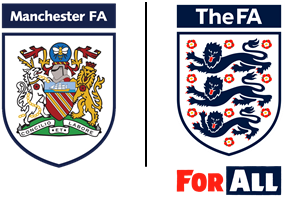 Club Engagement Volunteer– Role ProfileRole purposeTo build positive relationships with Manchester FA member clubs by attending match day fixtures and training sessions encouraging engagement with all participants. Listening to the views of players and what drives them to play Grassroots Football in Greater Manchester. Engage with parents and coaches to understand and improve their knowledge of Safeguarding procedures.Key skills and experience required (Essential)Experience of safeguarding and child protectionKnowledge and understanding of grassroots or other voluntary activityAbility to listen effectivelyAbility to ask probing questionsCommunication skillsBasic IT skills.DesirableExperience of organisational assessments, audits or inspectionsFull UK Driving License Key responsibilitiesTo record club/team official’s compliance with FA CRC’s & Safeguarding QualificationsTo engage with clubs on match days and training sessions to build a positive relationshipsTo gain views of clubs in order to give them the support they may requireEngage with coaches regarding their understanding  of reporting safeguarding concernsEngage with parents regarding their understanding  of reporting safeguarding concernsEngage with u18s players to gain their views and listen to their experiences in Grassroots FootballAll successful applicants will be subject to a CRC and will complete a Manchester FA Safeguarding children workshop.  Please contact Lauren.McCorry@manchesterfa.com with expressions of interest.